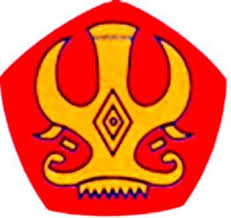 SURAT KETERANGAN SITASIYang bertandatangan di bawah ini :Nama		:No. Stambuk	:IPK		:	Telah menunjukan Buku dan Jurnal sebagai bukti sumber penulisan Proposal/Skripsi dengan:Buku	JurnalPalu,	 		   2019Mengetahui,Pembimbing ,							Mahasiswa Ybs,NIP.								NIM:No.Judul BukuPengarang/Tahun123No.Judul Artikel Penelitian IlmiahPenulis/Tahun12345